1. C’est ça?   1.1 Freizeit bedeutet, die Zeit zu haben, um sich Hobbys, Tieren, Spielen, Freunden oder der Musik zu widmen und sich zu entspannen. Was kommt dir alles in den Sinn, wenn du den Begriff Freizeit hörst? Erstelle eine Mindmap mit möglichst vielen Wörtern.1.2 Was machst du in deiner Freizeit? Notiere in der linken Spalte sieben Aktivitäten, die du in deiner Freizeit ausübst.Kennst du die französische Übersetzung deiner Freizeitaktivitäten? Schreibe die Übersetzung in die rechte Spalte. Schaue in einem Wörterbuch nach, falls du nicht alle Ausdrücke auf Französisch kennst, und schreibe sie ebenfalls in die Tabelle. 2. VocabulaireSchreibe zuerst die deutsche Übersetzung ins Kästchen und beende anschliessend den Satz mit einem Verb und dem französischen Wort.  3. Connais-tu bien ces expressions d’activités de temps libre?Fülle das Kreuzworträtsel aus, indem du die deutsche Übersetzung hinschreibst. 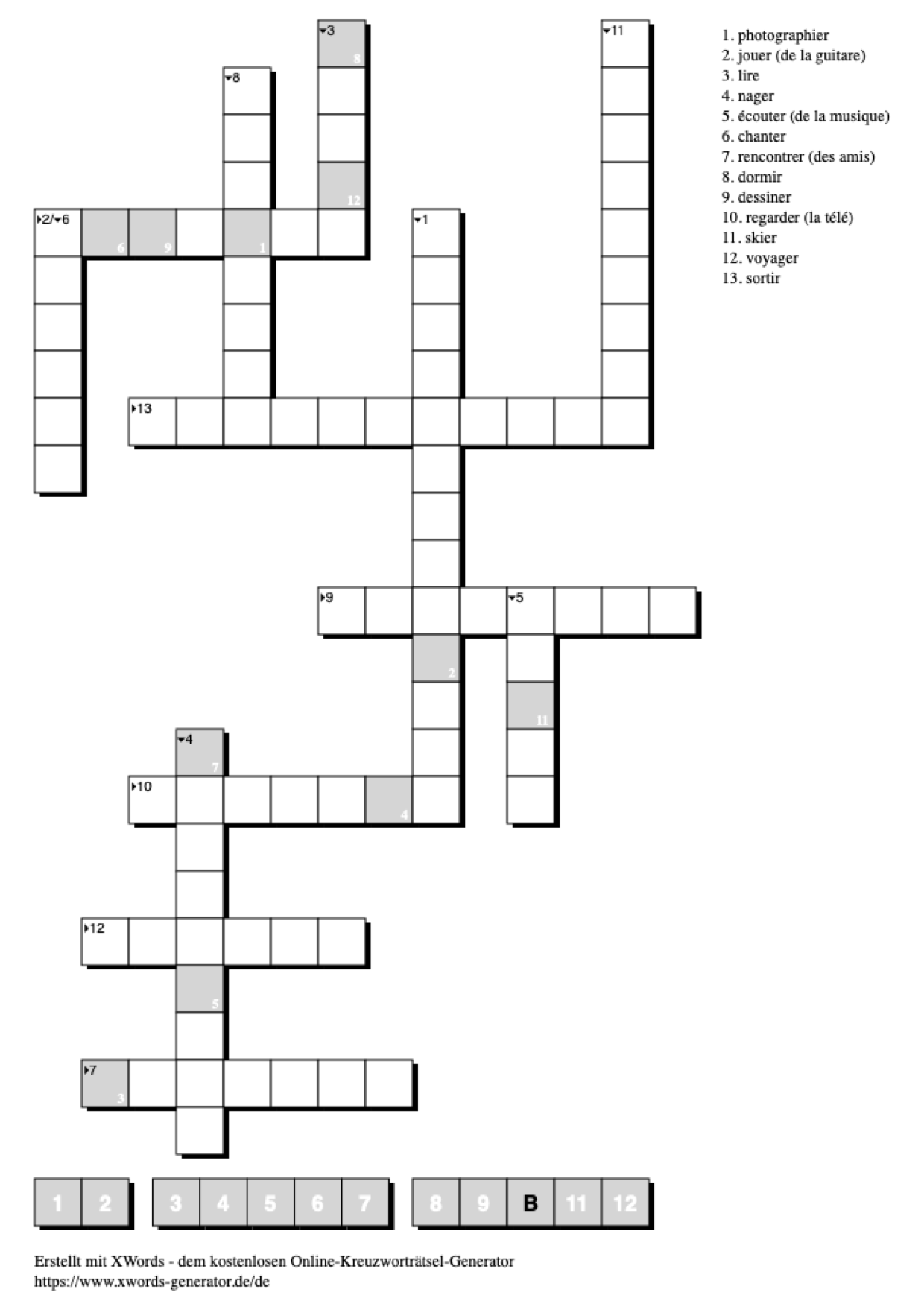 4. Tu as compris?4.1 Sind diese Aussagen richtig oder falsch? Korrigiere die falschen Aussagen, indem du die richtigen Wörter hinschreibst.4.2 Was erzählen die jungen Franzosen über ihre Freizeit? Kreuze die Freizeitaktivitäten in der mittleren Spalte an, die du im Video hörst. Kreuze anschliessend die Freizeitaktivitäten in der rechten Spalte an, die du selbst gerne ausübst.5. Coin culturelViele junge Leute betrachten Sport als wichtiges Hobby. Was weisst du über die abgebildeten Sportarten? Schreibe zu jedem Bild einen kurzen Informationstext auf Französisch.   Quelle: Colourbox, PixabayQuelle: Colourbox, Pixabay*6. Aller plus loinLöse entweder Aufgabe A. oder Aufgabe B.Im Film sprechen die Jugendlichen über ihre Lieblingsserien wie «The Walking Dead» oder «Breaking Bad». Welches ist deine Lieblingsserie oder dein Lieblingsfilm? Stelle diese oder diesen auf Französisch vor. Schreibe eine kurze Zusammenfassung und präsentiere die Schauspieler/innen. Erwähne ausserdem, was du an dieser Serie oder an diesem Film besonders gut findest. Quelle: Colourbox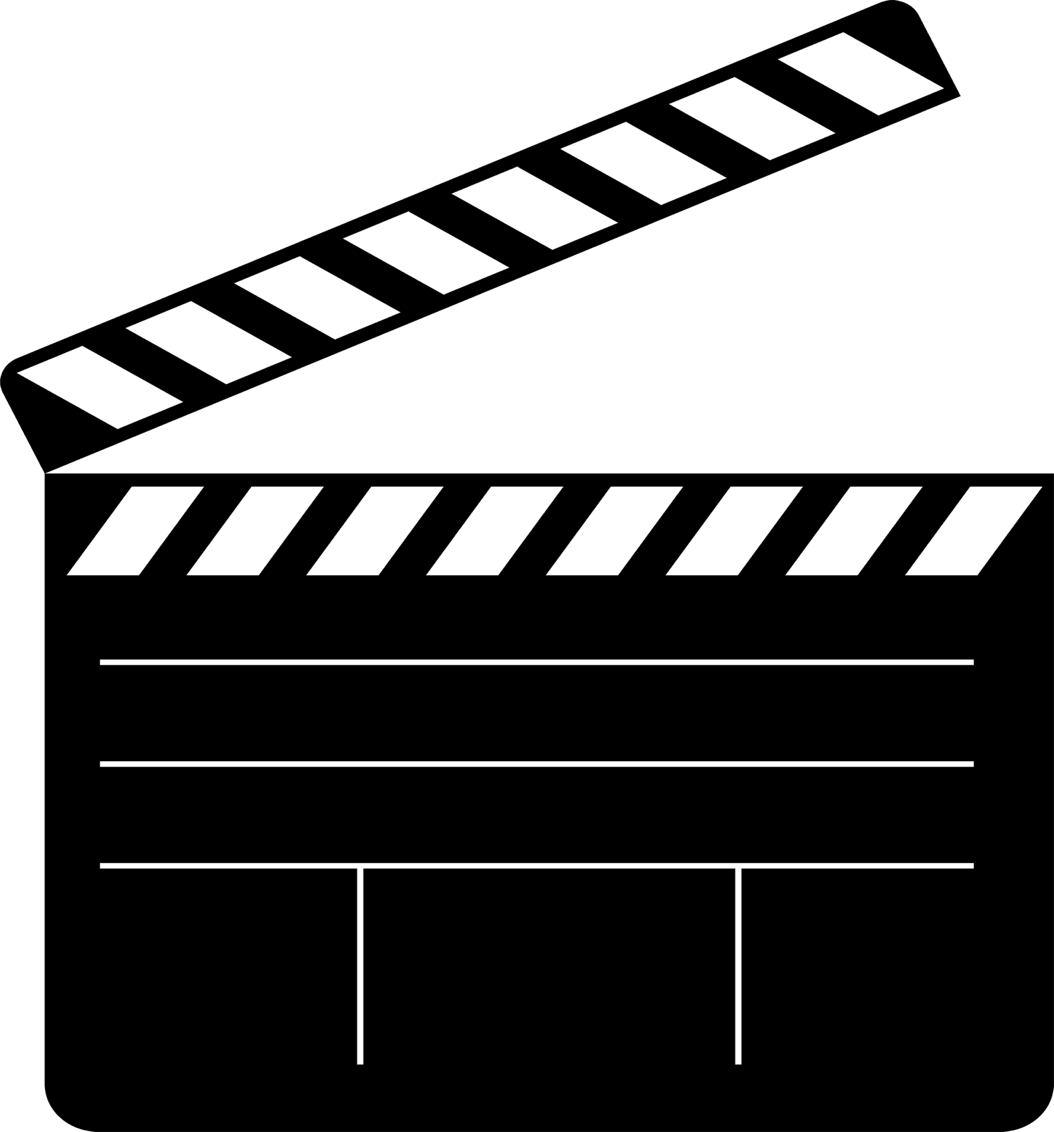 Schreibe einen kurzen Aufsatz auf Französisch über eine Person, die in deinen Augen ein aussergewöhnliches Hobby hat. Notiere alles Wissenswerte über dieses Hobby und die Person. Activités avant le visionnageMeine Freizeitaktivitäten (z.B. reisen)Französische Übersetzung(voyager)1. 2. 3. 4. 5.6. 7. un sport collectifun angle droitLe foot…Le foot…Le mur…Le mur…l’escaladeune équipeDans les montagnes…Dans les montagnes…Je…Je…Activités pendant le visionnagejustefaux1. Le handball est le 3e sport collectif après le foot et le rugby.Correction:2. Le plus difficile est de jouer ensemble pendant tout le match.Correction:3. Le handball est un sport individuel.Correction:4. Charlotte joue au handball plus de 10 heures par semaine.Correction:5. Il y a de jeunes français qui passent beaucoup de temps dans leur chambre devant la télé ou l’ordinateur. Correction:6. Les jeunes français aiment rester à la maison et jouer aux cartes avec la famille. Correction:7. En France, les jeunes aiment parler avec leurs amis sur l’amour et les autres gens. Correction:8. Au handball, les hommes ont gagné cinq fois les championnats d’Europe. Correction:ActivitésLes jeunes françaisMoijouer au handballfaire du vélojouer aux tennisfaire du skatefaire ses devoirscuisinerregarder des filmsjouer aux jeux vidéosjouer aux cartesécouter de la musiquesortir avec des amischanter sous la douchejouer d’un instrumentdessinertéléphoner avec les amisfaire des photos faire du shoppingActivités après le visionnage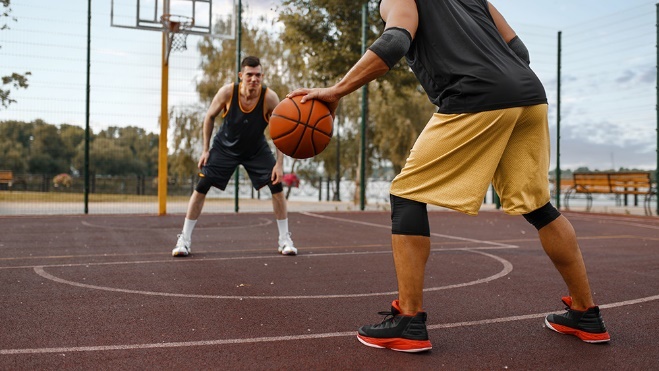 Le basket:C’est un sport collectif. C’est un sport que l’on pratique dans une équipe. On joue au basket en salle ou dehors avec un ballon. Le but c’est de tirer dans le panier.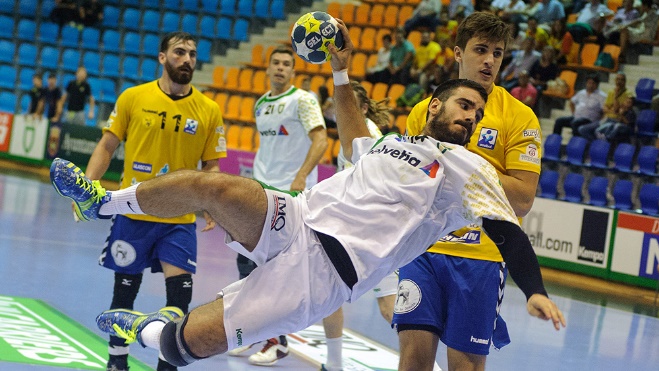 Le handball: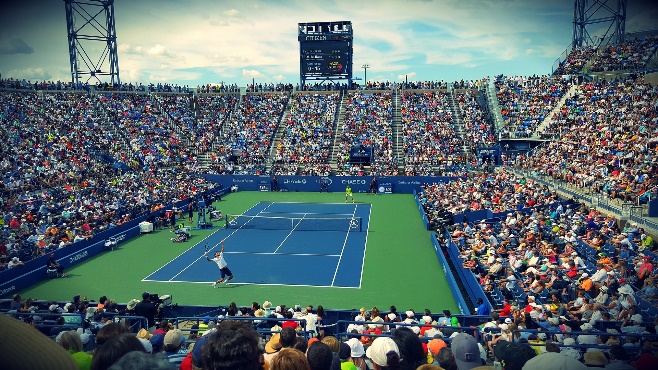 Le tennis: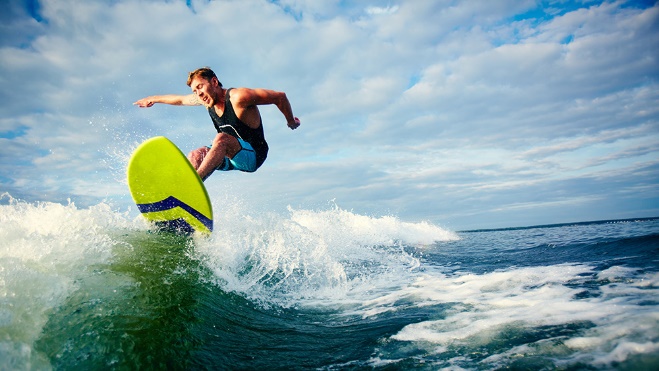 Le surf: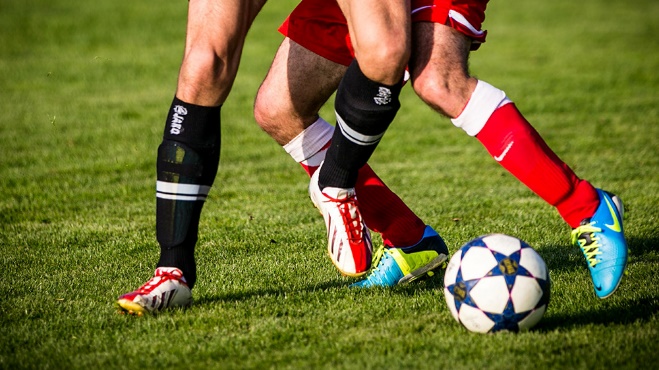 Le foot: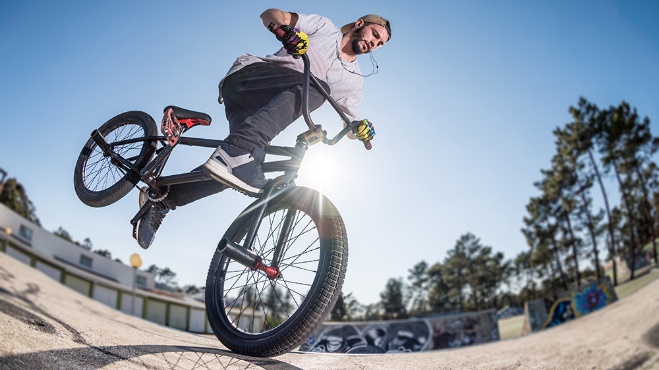 Le BMX: